SolutionIntroduction to Database TemplatesCreating a Contacts List DatabaseClick in the search bar. Type in the keyword 'contacts' and press Enter. Select the first template from the list of results called 'Contacts'. 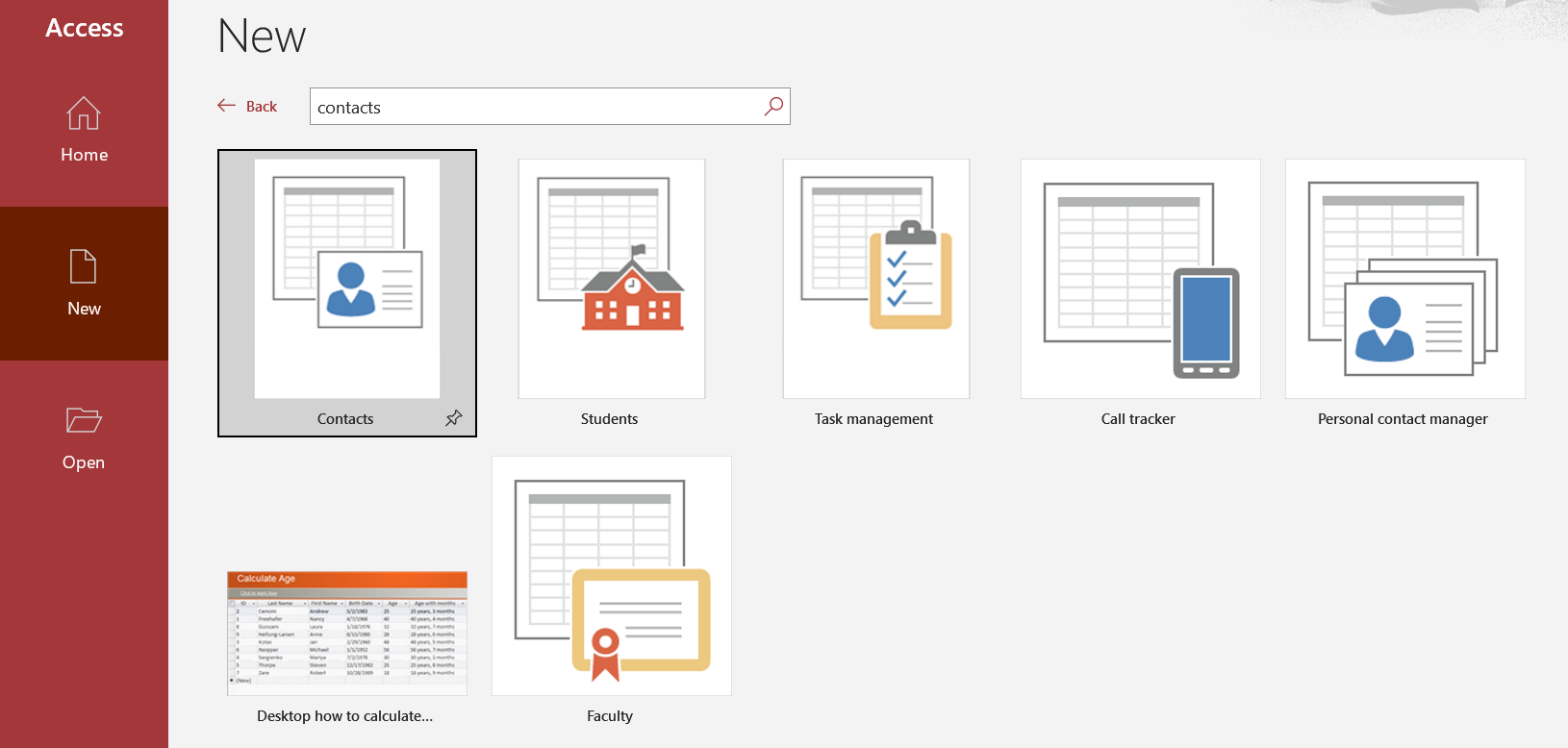 Templates by default will be assigned a default file name. Click the Browse button and choose a folder to store this template in. Click Create. Once the template has been created, it will load into the main window. A navigation pane is displayed on the left-hand side and each element of the template is grouped by category. A security warning will show in a yellow bar across the top of the main window. This is a check to ensure that the template has been downloaded from a reputable source and doesn't contain any malicious code that may harm your PC. This template has been provided by the Microsoft Corporation so it’s from a trusted source. Click Enable Content. The Welcome ScreenThe Welcome screen will pop up whenever we open a template. It provides information about the template, links to help files and a short video about the template and how to use it. The Welcome screen can be customized for your users and even disabled. We will discuss this more later. Close the Welcome screen. Click the File tab and select Close to close the contacts database. Exercise notesThe keyboard shortcut to close a database is CTRL+W. 